БОЛЬШОЕ ПУТЕШЕСТВИЕ ПО КРЫМУ 8 мая – 11 мая    4 дня	от  11700 руб за турПрограмма тура…БОЛЬШОЕ ПУТЕШЕСТВИЕ ПО КРЫМУ...Previous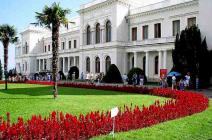 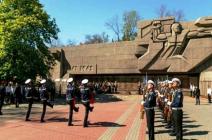 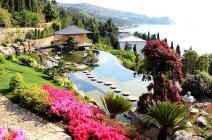 Next1 деньСбор 07.05 в 18.00. Выезд из Краснодара в 18.30 от магазина «МАГНИТ - КОСМЕТИК» (ул. Ставропольская, 86 - район «Вещевого» рынка, напротив скверика). Ночной переезд по Крымскому мосту. Прибытие в Ялту рано утром.  Размещение. Небольшой отдых. Завтрак. Экскурсия «Яркие краски Партенита» с посещением парка «Айвазовское» Парадиз (п. Партенит) – шедевр садово-паркового искусства, который был заложен в 1964 году на месте имения Кучук-Ламбата, принадлежавшего Гагариным и Раевским. Главным украшением парка являются экзотические виды деревьев и кустарников, привезенных сюда с разных концов земного шара. Гордостью парка является 200-летняя роща маслины европейской, на которой основана экспозиция, связанная с античным миром и колонизацией Крыма древними греками. Украшают парк участки, выполненные в итальянском, французском, английском, японском стилях. Множество памятников и статуй, мозаичный пол, ландшафтный дизайн, фонтаны и ручьи, кипарисы, сосны, оливковые деревья, пальмы и кактусы не оставят равнодушными никого.  Экскурсия в Массандровский дворец - памятник архитектуры ΧΙΧ века, построенный для Александра III в стиле французских замков эпохи Возрождения. Очень интересно убранство комнат, ведь каждая из них оформлена в разных стилях: готика, барокко, рококо, классицизм. Во время своих визитов в Крым Романовы приезжали сюда на пикники и охоту. Настоящей гордостью массандровского парка является прекрасный парк, где произрастают 35-метровые секвойи. Возраст красавиц - более ста лет. С набережной Ялты по желанию за доп. плату теплоходная экскурсия к знаменитому Ласточкиному Гнезду (мыс Ай-Тодор), которое напоминает средневековый замок. Подобно гнезду ласточки оно словно прилепилось над самым обрывом, на отвесной скале на высоте 38 м над уровнем моря. Ужин.  Свободное время для самостоятельных прогулок по Ялтинской Набережной, где вы увидите 500-летний платан, старинный маяк – 19 века, портфель Жванецкого, трубка Ширвиндта, жилетка Арканова, муза Кобзона, а на берегу - застыл на пьедестале парусник «Испаньола», построенный для фильма «Остров сокровищ» (1970 г.). Все желающие могут прокатиться по канатной дороге «Ялта-Горка», которая начинается на холме Дарсан и полюбоваться красивейшей панорамой вечерней  Ялты.2 деньЗавтрак.  Экскурсия в Алупку «Романтика имения графа М.С. Воронцова» с посещением Воронцовского дворца и парка, которые считаются шедевром архитектуры романтизма и дворцово-паркового искусства. Дворец представляет собой поразительную гармонию восточного и западного стилей. Парадные интерьеры дворца почти полностью сохранили свою первоначальную отделку. Каждое помещение выполнено в персональном стиле. Расположенный соответственно рельефу, он органично вписался в южный ландшафт, повторяя очертания виднеющихся гор. Воронцовский парк — это сказочное место, это огромные раскидистые деревья, тенистые аллеи, экзотические цветы, причудливые каменные глыбы из застывшей магмы, выброшенные вулканом еще в давние времена, получившие названия «Большой хаос» и «Малый хаос». Это удивительное сочетание творений природы и рук человека.  Здесь хочется гулять часами и возвращаться сюда снова и снова. Экскурсия в Ливадию «Резиденция императорских поколений» с посещением Белого императорского дворца в Ливадии, принадлежавшего Николаю II, где в феврале 1945 года проходила конференция стран антигитлеровской коалиции. Дворец построен в стиле Итальянского Возрождения. Большие окна, балконы, колоннады, аркады, темные фонари на светлых стенах – это делает дворец очень выразительным.  Рядом с дворцом находится Крестовоздвиженская церковь, построенная в византийском стиле. Церковь являлась домовым храмом и местом, предназначенным для хранения реликвий дома Романовых. Ужин. Свободное время для самостоятельной прогулки по яркой, праздничной Ялтинской Набережной, где можно принять участие в народных гуляниях, на концертных площадках города послушать и попеть любимые военные песни, посетить ярмарки,  посвящённые празднованию Дня Победы.  А вечером Вас ждёт красочный фейерверк над акваторией Чёрного моря.3 деньРанний завтрак. Автобусная экскурсия «Южный берег Крыма от Ялты до Севастополя» проходит по самым красивым долинам горного Крыма. Cо смотровой площадки над Ласпинским перевалом, Вы полюбуетесь прекрасной панорамой Южного берега и увидите на обрывистом утёсе жемчужину Крыма - Форосскую церковь Воскресения Христова.  Экскурсия в Балаклаву - настоящую жемчужину Крымского полуострова, сокрытую меж высоких скалистых берегов. Ошеломительные виды и невыдуманные истории этого города притягивают сюда любознательных туристов, словно магнитом. Прогулка по этим местам станет настоящим путешествием в мир прошлого. Украшение города - Балаклавская бухта, на высоком утёсе которой возвышается памятник истории - генуэзская крепость Чембало. Экскурсия на бывший стратегический «Объект 825 ГТС» – первая и единственная в мире подземная гавань (подземный завод) для ремонта и стоянки атомных подводных лодок сооружена в период «холодной войны». Это целый подземный город, вырубленный в скалах горы Таврос. Эта база является самым большим, фортификационным, комбинированным, противоатомным сооружением на побережье Черного моря. Экскурсия в древний город Херсонес, греческую колонию (V века до н. эры), где Вы познакомитесь с уникальными археологическими находками в античном и средневековом залах музея, прогуляетесь по древнему городищу, посетите Владимирский собор, и узнаете много интересного о жизни древних греков и римлян, скифов и тавров, в разные времена населявших Херсонес. Автобусно - пешеходная экскурсия по Севастополю – городу Русской Славы, городу моряков, корабелов и рыбаков. Знакомство с главными памятниками Севастополя: Графская пристань, площадь Нахимова, памятник Затопленным кораблям, исторический приморский бульвар. Морская прогулка по Севастопольской бухте с осмотром военных кораблей (по желанию за доп. плату).  Бухта — это самая главная, яркая достопримечательность морского города. Именно благодаря бухтам Севастополь обязан своим рождением, удивительной историей. Во время морской экскурсии по бухтам Севастополя вы увидите боевые корабли Черноморского флота России, а после экскурсии вы сможете прогуляться по набережной, купить сувениры, насладиться удивительной кухней местных кафе и ресторанов, а также полностью проникнуться атмосферой этого удивительного города. Возвращение в Ялту. Ужин.  Свободное время.4 деньЗавтрак. Освобождение номеров. Экскурсия в Бахчисарай «Оазис Восточной культуры» - бывшая столица Крымского ханства, оазис восточной культуры в Крыму, которую по праву можно назвать главной сокровищницей памятников Средневековья на полуострове. Экскурсия по Старому городу, для которого характерна сохранившаяся со средних веков традиционная планировка (узкие кривые улицы) и традиционные крымско-татарские дома. Осмотр Ханского дворцового комплекса (Хан-сарай), в который входят: несколько дворцовых корпусов, дворцовая площадь, гарем, ханская кухня и конюшня, ханская мечеть, Персидский сад, знаменитый «Фонтан слёз, воспетым великим Пушкиным в поэме «Бахчисарайский фонтан». В наше время Бахчисарайский ханский дворец превратился в музей-заповедник. Вся его коллекция посвящается исключительно быту, ремеслу и культуре крымских татар. Экскурсия в Свято – Успенский пещерный мужской монастырь – одна из самых первых православных святынь в Крыму. Монастырь расположен недалеко от Бахчисарая в ущелье Марьям-Даре. Место это несмотря на то, что является христианской святыней, почитается также и мусульманами. Марьям-Даре в переводе на русский означает Дева Мария. Вырублен Свято-Успенский пещерный монастырь прямо в стенке высокого, слегка выдающегося вперед горного массива. Он представляет собой очень впечатляющее зрелище. Из окон скальных церквей открывается живописнейший вид на крымские горы. Алтарная часть центрального храма монастыря также вырублена внутри отвесной скалы. Около монастыря есть святой источник. Экскурсия в пещерный город Чуфут Кале – самый сохранившийся из всех пещерных городов Крыма. Каждый, кто побывает здесь, находит что-то своё в этом удивительном пещерном городе, который вышел из глубины веков и хранит в себе нечто таинственное и незабываемое. Выезд в Краснодар.Стоимость тура на человекаГостиница «КРЫМСКАЯ НИЦЦА» - расположена в центре  Ялты на Южном берегу Крыма, в непосредственной близости от знаменитой городской набережной (600 м). Размещение: Стандарт: уютные 2-х, 3-х местные номера со всеми удобствами (душ, санузел), с хорошим ремонтом и новой мебелью есть ТВ, холодильник, бесплатный Wi-Fi (3-й в номере на доп. месте по цене основного). Питание – «шведский стол». Детям до 12 лет скидка при размещении на основное место – 5%В стоимость входит:Проезд комфортабельным автобусом, проживание согласно выбранной категории, питание по программе тура (3 завтрака, 2 ужина), экскурсионное обслуживание, страховка НС.Дополнительно оплачивается:Массандровский дворец - 400/200 руб. взр. дет.Партенит парк «Айвазовское» Парадиз – 600/300 руб. взр./дет.Воронцовский дворец –  400/200 руб. взр./дет.Ливадийский дворец – 450/250 руб.  взр./дет.Морская прогулка к Ласточкиному Гнезду – 500/400 руб. взр./дет.Музей в Балаклаве – 300/150 руб. взр./дет.Морская прогулка по бухтам Севастополя – от 350 руб./чел.Херсонес Таврический -  300/150 руб.  взр./дет.Свято – Успенский монастырь - 100 руб./ чел.Ханский дворец в Бахчисарае – 300/150  руб. взр./дет.Пещерный город Чуфут-Кале -  300/150 руб. взр./дет.*Внимание! Стоимость входных билетов может изменяться, учитывайте это при составлении бюджета на поездку!  На некоторых экскурсионных объектах  есть скидки на покупку  входных билетов  для школьников, студентов, пенсионеров, инвалидов. Просьба при себе иметь подтверждающие документы! РазмещениеСтандарт2-х, 3-х местный Стандарт1-но местный Гостиница  "КРЫМСКАЯ НИЦЦА" 11 700 14 000